         08/10/2018 – 14/10/2018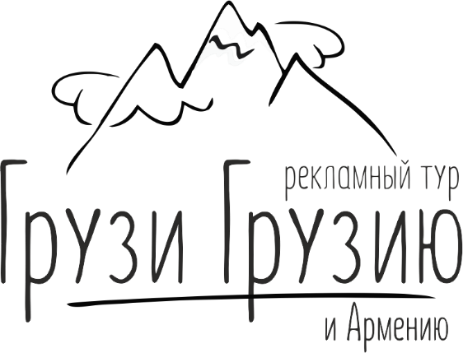 Мы хотим показать Вам Кавказ – Армения и Грузия – лучшие зимние направления День 1. Прибытие в Армению 08/10
Путешествие начинается с аэропорта Еревана (Армения), куда пребывает группа. На выходе из воздушной гавани туристов встречают и отвозят в гостиницу. Трансфер включен в стоимость поездки. Дорога в отель не отнимет много времени. По пути вы даже сможете немного отдохнуть от перелета и понаблюдать из окна за повседневной жизнью Еревана.

День 2. Знакомство с Арменией и переезд в Грузию 09/10
Насыщенный день начнется с ознакомительной прогулки завтрака. Затем группа отправится в Гарни, а также Гегард. Будет остановка возле знаменитой Арки Черенца, через которую можно насладиться незабываемым видом на котловину и Арарат.  Гарни — памятник архитектуры, возведенный древними язычниками в I веке. Ученые и исследователи полагают, что он воздвигнут в честь бога солнца. Этот объект охраняется ЮНЕСКО. После осмотра комплекса Гарни мы вкусно пообедаем в одном из местных ресторанов за дополнительную плату.
Монастырь Гегард XIII века также является объектом, охраняемым ЮНЕСКО. Дословно его название переводится как «Монастырь Копья». Оно отсылает к копью Лонгина, которым было проткнуто тело Иисуса Христа.
Вечером мы отправимся в Тбилиси – по дороге посетим красивейшее озеро Серван.

День 3. Здравствуй, Тбилиси! 10/10
После завтрака мы совершим пешую прогулку по Тбилиси. Это отличная возможность познакомиться с городом и проникнуться его атмосферой. Мы пройдем по следующему маршруту: основной собор Грузии, посвященный Святой Троице — собор Метехи — современный парк — Анчисхати (церковь) — Сиони (храм). В конце нас ждет небольшой подъем на Мтацминду. Кроме видов это место запомнится вам посещением пантеона.
Следующий пункт программы – посещение исторической столицы Грузии –Мцхеты, расположенной недалеко от Тбилиси. Здесь собраны важные для христиан реликвии: хитон (рубаха) Господень, священная плащаница Илии и чудодейственный крест Дзелицховели. Затем — посещение монастыря Джвари, величественно высящегося над Мцхетой.Осмотр базовых отелей Тбилиси.
Насыщенный экскурсионный день закончится приветственным коктейлем в тбилисском офисе Travel Bee.

День 4. Кахетия- родина вина 11/10
Разве можно представить Грузию без вина? Кахетия — настоящий виноградный рай. В этом регионе изготавливаются традиционные грузинские вина, которые высоко ценятся во всем мире.
Мы также посетим храм и усыпальницу высоко почитаемой Святой Нино. На территории есть животворящий источник. Его посещение не входит в обязательную программу, однако по желанию вы можете его посетить.
Следующий пункт — «город любви» Сигнахи. Отсюда родном знаменитый художник Пиросмани, который парил своей возлюбленной тот самый миллион алых роз. Перед возвращением в гостиницу мы отправимся в городскую крепость. Ее стены, официально признанные самыми длинными в Европе, окружают старый город. Обед (доп плата). После обеда в ресторане города Сигнаги поедем в старинную винодельню, где послушаем о том, как в Грузии изготавливали вино. Далее, мы продолжим наше путешествие по Кахетии и поедем в Цинандали, в родовое поместье известного грузинского поэта князя Александра Чавчавадзе – генерала Российской Империи и известного поэта романтика XIX века. Дом-музей окружен роскошным парком с часовней, а в винных подвалах хранится 16 тысяч бутылок конца XIX начала XX веков. Мы прогуляемся по парку, осмотрим винный завод и продегустируем вино в старинных подвалах. Возвращение в отель г. Тбилиси. Отдых. Ночевка в Тбилиси 
День 5. Казбеги  12/10
После завтрака нас ждет переезд в Казбеги. На пятый день мы посетим такие достопримечательности, как крепость Ананури, водохранилище и Гудаури — настоящий рай для любителей зимнего экстрима.
Экскурсия непосредственно по Казбеги включает в себя посещение церкви Пресвятой Троицы Гергети, построенной на высоте 2170 метров. Если нам повезет и погода в этот день будет ясной, откроется незабываемый вид на Казбек — одну из самых высоких в Грузии (5147 метров)
День 6. Боржоми и Уплисцихе  13/10
После завтрака посещение Уплисцихе -пещерного города который является самым древним в Грузии (I тысячелетие до н.э.), Уплисцихе достраивался на протяжении веков и включал в себя более 700 пещер и сооружений, в т.ч. винные погреба, Пекарни, Античный театр, Зал приемов царицы Тамары, сохранившиеся по сей день. После обеда - выезд в Боржоми. Пробуем всемирно известную минеральную воду Боржоми из источника. Тут мы посетим город и ознакомимся в его великим прошлым ! Погуляем по парку и попробуем всемирно известную воду Боржоми . Увидим здание резиденцию Романова . В случае желания можно окунуться в источники с Боржомской водой прямо в лесу (стоимость 5 лари)!  Осмотр отелей и санаториев  Боржоми

День 7. Прощание с Грузией 14/10
Завтрак и трансфер в аэропорт. График трансферов (2 в день – под вечерние и дневные рейсы)


В стоимость входит:
место в 2х мест номере в отелях 3* (завтраки)
трансфер аэропорт Еревана - отель,
переезд ЕРЕВАН-ТБИЛИСИ
трансфер отель Тбилиси - аэропорт Тбилиси
экскурсионная программа и билетыСтоимость при  двухместном размещении -  265 дол . Стоимость при  одноместном размещении 435 дол. В стоимость не входит: Авиабилеты, Страховка, Персональные расходы 10 местДля бронирования – просьба выслать на почту anastasiiia.ru@gmail.com Заявку на бронированиеПаспорт сотрудника, который едетАвиабилеты -       По согласованию оплата за рекламный тур может быть перечислена позже.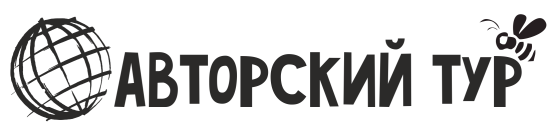 